Conference AnnouncementUnlocking the PotentialAugmented Reality Transforming Higher Education November 9, 2023 | Athens, GreeceDear Colleagues and Innovators,We are pleased to introduce the forthcoming Augmented Reality in Education Conference, scheduled to occur in the dynamic metropolis of Athens, Greece, on November 9, 2023. The conference will be held at the facilities of the European Parliament in Athens and is being orchestrated within the framework of the nPEAR Erasmus+ initiative, which is focused on higher education.This occasion serves as a forum for educators, scholars, and forward-thinkers to delve into the profound influence of augmented reality (AR) on the realm of higher education. Participation is free and can be either in person or online. To initiate the registration process, kindly access the provided hyperlink below. https://forms.office.com/e/fXNh1JqTXSThe nPEAR Project Team-------------------------------About the Conference:Augmented Reality is revolutionizing the educational landscape by providing immersive and interactive learning experiences. It bridges the gap between the physical and digital worlds, offering unprecedented opportunities for engaging, dynamic, and personalized learning.The European Commission support does not constitute an endorsement of the contents which reflects the views only of the authors, and the Commission cannot be held responsible for any use which may be made of the information contained therein.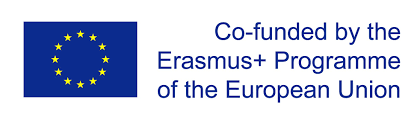 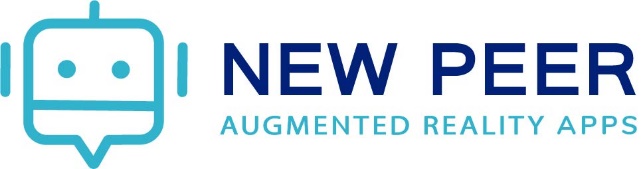 Conference Program
Unlocking the Potential |Augmented Reality Transforming Higher EducationAthens, May 9, 202308:30 	Registration and Welcome Coffee9.00	Welcome address by Ms Zetta Makri, Deputy Minister of Education, Greece  09:15 	Welcome address by Prof. Stylianos Amargianakis, Head, Institution d' Etudes Francophones (IdEF)9:30 - 10.00	Opening Session
Exploring the Potential of Augmented Reality in Higher EducationMr. Alexandros Despotopoulos 10:00 - 10:30 	Keynote AddressErasmus+: Opening Doors to a World of Knowledge and OpportunityDr. Henrique Quintino, Project Officer at Erasmus+ National Agency Portugal10:30 - 11:00 - Coffee Break11:00 - 12:30 - LectureThe EU Road to AI Act and the importance of ethical and trustworthy AIMr Dimitris Danitzadis12:30 - 13:30 Panel DiscussionThe Future of Education with Technology: From Unconscious Models toConscious Reasoning with Augmented Reality in Higher EducationProf Dra Carla Silva, Higher Institute of Atlântica - PortugalPanelists:Dra Natália Espírito Santo, General Manager Atlântica Higher InstituteDr Alexandros Despotopoulos, IdEFMr Dikitris Tzanidakis, MSc Europan Politics and Policy, UCLnPEAR partner representatives13:30 - 14:30	Lunch14:30 - 15:00 - Closing and Final Remarks |Reflecting on the Opportunities and Challenges of Augmented Reality in Higher EducationMr. Alexandros DespotopoulosPlease check for updates: https://ideftraining.gr/conference/